zaproszenie na wykład profesora williama E. kovacicaUOKiK oraz Digital Economy Lab UW zapraszają na wykład profesora Williama E. Kovacica, który odbędzie się 14 października w Bibliotece Uniwersytetu Warszawskiego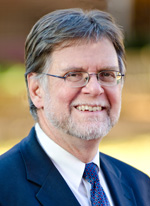 [Warszawa, 7 października 2015 r.] Wykład „Rola ochrony konsumentów w warunkach uczciwej konkurencji” (The role of consumer protection in a fair competition market) odbędzie się w godz. 10.00-12.00 w sali 256 Biblioteki Uniwersyteckiej przy ul. Dobrej 56/66.William E. Kovacic to światowej sławy profesor prawa konkurencji. Obecnie pełni funkcję Dyrektora Centrum Prawa Konkurencji w Szkole Prawa Uniwersytetu Georga Washingtona. W latach 2008-2009 przewodniczył Federalnej Komisji ds. Handlu USA (Federal Trade Commission), a w 2013 roku objął stanowisko Dyrektora-Konsultanta Urzędu ds. Konkurencji i Rynków WB (Competition and Markets Authority). W latach 90-tych doradzał w zakresie ochrony konkurencji i konsumentów rządom m.in. Armenii, Egiptu, Gruzji, Indonezji, Maroka, Rosji i Ukrainy.Do udziału w spotkaniu zapraszamy studentów, akademików oraz wszystkich zainteresowanych tematyką ochrony konsumentów i prawa konkurencji. Wykład odbędzie się w języku angielskim.Zapisów można dokonywać poprzez system rejestracji on-line: http://events.uokik.gov.pl/. Dodatkowe informacje: Urszula AdamczykBiuro Prezesa UOKiK
pl. Powstańców Warszawy 1, 00-950 Warszawa 
tel. 22 55 60 273
e-mail: urszula.adamczyk@uokik.gov.pl